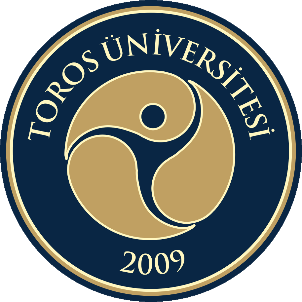 TOROS ÜNİVERSİTESİSAĞLIK HİZMETLERİ MESLEK YÜKSEKOKULU2021Toros Üniversitesi Öğrenci Danışmanlığı Yönergesinin 5’inci maddesinde “Toros Üniversitesi Öğrenci Danışmanlığının amacı; öğrencilere, eğitim-öğretim konuları başta olmak üzere, karşılaşacakları sorunların çözümünde yardımcı olmak, öğrencilere rehberlik etmek, mesleki açıdan yönlendirmek, yaşam boyu öğrenme alışkanlığı kazandırmak, Üniversite ve Fakülte/Yüksekokul olanakları hakkında bilgilendirmek, başarı durumlarını izlemek ve başarısızlık durumunda yönlendirmek, ders seçiminde yardımcı olmaktır” ifade edilmektedir.  Aynı yönergenin 8’inci maddesinde “Danışmanlar Kurulu, bir eğitim programı uygulayarak tek tür diploma veren Fakülte/Yüksekokulda Dekan/Müdür; birden çok program uygulayan Fakülte/Yüksekokulda ilgili Bölüm Başkanının başkanlığında bölümdeki öğrenci danışmanları ve bölüm temsilcisinden oluşur. Danışmanlar Kurulu her eğitim-öğretim döneminde en az iki kez toplanarak yaptıkları öğrenci danışmanlık hizmetleri ile ilgili bilgi alışverişinde bulunur, varsa sorunları ve önerileri içeren bir rapor hazırlayarak Fakülte Dekanlığına/Yüksekokul Müdürlüğüne iletilmek üzere Bölüm Başkanlığına (bir eğitim programı uygulayarak tek tür diploma veren Fakülte/Yüksekokulda Dekana/Müdüre) sunarlar” şeklinde belirtilmektedir.Üniversitemiz tarafından her yıl hazırlanan Kurum İç Değerlendirme Raporu (KİDR) kullanılmak üzere; öğrencilerin eğitim-öğretim başta olmak üzere sunulan hizmetler konusunda geribildirimlerin alınması, değerlendirilmesi ve gerekli iyileştirmelerin yapılması amacıyla Öğrenci Danışmanlığı raporunun hazırlanmasında rehberlik etmek üzere bu doküman hazırlanmıştır. *Danışmanlar kurulu raporu akademik birime bağlı her bölüm/program bazında ayrı ayrı yazılmalıdır.Toplantıya Katılan Kurul ÜyeleriEĞİTİM-ÖĞRETİMBu başlıkta bölüm/program bazında yapılan toplantıda öğrencilerin eğitim-öğretim ile ilgili önerileri değerlendirilmesi, iyileştirilmesi veya iyileştirme yapmak üzere bir üst makama iletilmesi gereken hususlar yer almalıdır. Varsa yapılan iyileştirmeler belirtilmelidir.ÖĞRENCİLERE SUNULAN HİZMETLERBu bölümde eğitim-öğretim dışında öğrencilere sunulan kütüphane, derslik veya laboratuvarların fiziksel imkânları,  kantin-kafeterya, psikolojik danışmanlık, sportif veya sosyal etkinlikler benzeri hizmetlerin konusunda öğrencilerin önerilerinin değerlendirilmesi, iyileştirilmesi veya iyileştirme yapmak üzere bir üst makama iletilmesi gereken hususlar yer almalıdır. Varsa yapılan iyileştirmeler belirtilmelidir.DANIŞMANLAR KURULU RAPORLARI**Danışmanlar kurulu raporu akademik birime bağlı her bölüm/program bazında ayrı ayrı yazılmalıdır.Toplantıya Katılan Kurul ÜyeleriDANIŞMANLAR KURULU ÖNERİLERİ VE DEĞERLENDİRİLMESİEĞİTİM-ÖĞRETİMBu başlıkta bölüm/program bazında yapılan toplantıda öğrencilerin eğitim-öğretim ile ilgili önerileri değerlendirilmesi, iyileştirilmesi veya iyileştirme yapmak üzere bir üst makama iletilmesi gereken hususlar yer almalıdır. Varsa yapılan iyileştirmeler belirtilmelidir.ÖĞRENCİLERE SUNULAN HİZMETLERBu bölümde eğitim-öğretim dışında öğrencilere sunulan kütüphane, derslik veya laboratuvarların fiziksel imkanları, kantin-kafeterya, psikolojik danışmanlık, sportif veya sosyal etkinlikler benzeri hizmetlerin konusunda öğrencilerin önerilerinin değerlendirilmesi, iyileştirilmesi veya iyileştirme yapmak üzere bir üst makama iletilmesi gereken hususlar yer almalıdır. Varsa yapılan iyileştirmeler belirtilmelidir.DANIŞMANLAR KURULU RAPORLARI**Danışmanlar kurulu raporu akademik birime bağlı her bölüm/program bazında ayrı ayrı yazılmalıdır.Toplantıya Katılan Kurul ÜyeleriDANIŞMANLAR KURULU ÖNERİLERİ VE DEĞERLENDİRİLMESİEĞİTİM-ÖĞRETİMBu başlıkta bölüm/program bazında yapılan toplantıda öğrencilerin eğitim-öğretim ile ilgili önerileri değerlendirilmesi, iyileştirilmesi veya iyileştirme yapmak üzere bir üst makama iletilmesi gereken hususlar yer almalıdır. Varsa yapılan iyileştirmeler belirtilmelidir.ÖĞRENCİLERE SUNULAN HİZMETLERBu bölümde eğitim-öğretim dışında öğrencilere sunulan kütüphane, derslik veya laboratuvarların fiziksel imkanları, kantin-kafeterya, psikolojik danışmanlık, sportif veya sosyal etkinlikler benzeri hizmetlerin konusunda öğrencilerin önerilerinin değerlendirilmesi, iyileştirilmesi veya iyileştirme yapmak üzere bir üst makama iletilmesi gereken hususlar yer almalıdır. Varsa yapılan iyileştirmeler belirtilmelidir.DANIŞMANLAR KURULU RAPORLARI**Danışmanlar kurulu raporu akademik birime bağlı her bölüm/program bazında ayrı ayrı yazılmalıdır.Toplantıya Katılan Kurul ÜyeleriDANIŞMANLAR KURULU ÖNERİLERİ VE DEĞERLENDİRİLMESİEĞİTİM-ÖĞRETİMBu başlıkta bölüm/program bazında yapılan toplantıda öğrencilerin eğitim-öğretim ile ilgili önerileri değerlendirilmesi, iyileştirilmesi veya iyileştirme yapmak üzere bir üst makama iletilmesi gereken hususlar yer almalıdır. Varsa yapılan iyileştirmeler belirtilmelidir.ÖĞRENCİLERE SUNULAN HİZMETLERBu bölümde eğitim-öğretim dışında öğrencilere sunulan kütüphane, derslik veya laboratuvarların fiziksel imkanları, kantin-kafeterya, psikolojik danışmanlık, sportif veya sosyal etkinlikler benzeri hizmetlerin konusunda öğrencilerin önerilerinin değerlendirilmesi, iyileştirilmesi veya iyileştirme yapmak üzere bir üst makama iletilmesi gereken hususlar yer almalıdır. Varsa yapılan iyileştirmeler belirtilmelidir.DANIŞMANLAR KURULU RAPORLARI**Danışmanlar kurulu raporu akademik birime bağlı her bölüm/program bazında ayrı ayrı yazılmalıdır.Toplantıya Katılan Kurul ÜyeleriDANIŞMANLAR KURULU ÖNERİLERİ VE DEĞERLENDİRİLMESİEĞİTİM-ÖĞRETİMBu başlıkta bölüm/program bazında yapılan toplantıda öğrencilerin eğitim-öğretim ile ilgili önerileri değerlendirilmesi, iyileştirilmesi veya iyileştirme yapmak üzere bir üst makama iletilmesi gereken hususlar yer almalıdır. Varsa yapılan iyileştirmeler belirtilmelidir.ÖĞRENCİLERE SUNULAN HİZMETLERBu bölümde eğitim-öğretim dışında öğrencilere sunulan kütüphane, derslik veya laboratuvarların fiziksel imkanları, kantin-kafeterya, psikolojik danışmanlık, sportif veya sosyal etkinlikler benzeri hizmetlerin konusunda öğrencilerin önerilerinin değerlendirilmesi, iyileştirilmesi veya iyileştirme yapmak üzere bir üst makama iletilmesi gereken hususlar yer almalıdır. Varsa yapılan iyileştirmeler belirtilmelidir.DANIŞMANLAR KURULU ÖNERİLERİNİN DEĞERLENDİRİLMESİ VE YAPILAN İYİLEŞTİRMELERBu bölüm, Akademik birime bağlı her bir Bölüm/Program Danışmanlar Kurulu toplantılarında  öğrenciler tarafından yapılan önerilerden Dekanlık/Müdürlüğü iyileştirme yapılmak üzere alınan önerilerin ilgili kurullar tarafından değerlendirilmesi, iyileştirilmesi veya iyileştirme yapmak üzere bir üst makama iletilmesi gereken hususlar yer almalıdır. Varsa yapılan iyileştirmeler belirtilmelidir.Kurulun AdıÇocuk Bakımı Ve Gençlik Hizmetleri Bölümü Toplantı Tarihi17.12.2021Toplantının yapılış şekliYüz YüzeAdı ve SoyadıBölüm/Program/SınıfGöreviÖğr.Gör.Güzin AYANÇocuk Gelişimi ProgramıBölüm Başkanlığı Öğr.Gör.Merve KOYUNCUÇocuk Gelişimi ProgramıBölüm Başkanı Yardımcısı Ve 2. Sınıf Öğrenci DanışmanlığıÖğr.Gör.Öznur GÜLDAĞÇocuk Gelişimi Programı1. Sınıf Öğrenci DanışmanlığıSıra NoÖneriDeğerlendirme/İyileştirme1Uzaktan eğitim derslerinde yaşanan teknik aksaklıkların giderilmesi (Bağlantı problemi, İnternet sorunu, teknik ekipman yetersizliği, aynı anda kamera ve ses açmada yaşanan sıkıntılar.)İlgili öğretim elemanı ile toplantı yapılması ve teknik aksaklıkların giderilmesi için gerekli birimle görüşülmesiSıra NoÖneriDeğerlendirme/İyileştirme1Bölümlere tahsis edilen sınıfların covid 19 önlemlerinden dolayı sınıf mevcuduna göre tekrardan düzenlenmesiBölüm için ayrılan sınıfların ek yerleştirmeyle gelen öğrencileri dikkate alınarak daha geniş sınıf verilerek yetersizliğinin giderilmesi2Printer kullanımındaki aksaklıkların çözülmesiKampüs içerisinde öğrencilerin kullanabileceği printer temin edilmesi3Sınıflarda bulunan projeksiyon cihazlarının kumandalarının bulunmamasıSınıfa ya da bölüme temin edilerek sorunun çözülmesi4Her sınıfta klima kumandasının bulunmamasıBölüme ya da sınıfa teslim edilerek sorunun çözülmesi5Kampüste bulunan wi-fi ağının yetersizliğiKampüste bulunan wi-fi için gerekli yerlere sinyal güçlendiricinin temin edilmesi6Çocuk gelişimi bölümüne ait atölye(drama) dersliğinin temin edilmesi ve gerekli donanım ve ekipmanın sağlanmasıKampüs içerisinde yer temin edilmesinden sonra gerekli donanım ve ekipman için istem yapılması7Projeksiyon perdesi tahtanın tam ortasına geldiği için aynı anda yazı tahtası ve projeksiyonun kullanılamamasıPerdenin uygun olacak şekilde bir yere alınması 8Kampüs içerisinde bulunan lavabolardaki çöp kutularının ve sabunlukların daha hijyenik olacak şekilde değiştirilmesi (öğrencilerin elleriyle temas etmeden kullanabileceği)Gerekli önerilerin dikkate alınarak istem yapıldıktan sonra değiştirilmesiKurulun AdıTıbbi Hizmetler ve Teknikler Bölümü Yönetim KuruluToplantı Tarihi20/12/2021Toplantının yapılış şekliYüz YüzeAdı ve SoyadıBölüm/Program/SınıfGöreviDr. Öğr. Üyesi Efdal OKTAY GÜLTEKİNDr. Öğr. Üyesi Efdal OKTAY GÜLTEKİNTıbbi Hizmetler ve Teknikler Bölümü /Anestezi Prog.Bölüm BaşkanıÖğr. Gör. Mehtap BUĞDAYCIÖğr. Gör. Mehtap BUĞDAYCITıbbi Hizmetler ve Teknikler Bölümü/ Diyaliz Prog 1.Sınıf DanışmanıÖğr. Gör. Emre KUNDAKÇIÖğr. Gör. Emre KUNDAKÇITıbbi Hizmetler ve Teknikler Bölümü / Diyaliz Prog2. Sınıf DanışmanıÖğr. Gör. Demet ÖZERÖğr. Gör. Demet ÖZERTıbbi Hizmetler ve Teknikler Bölümü/İlk ve Acil Yardım Prog. 1.Sınıf DanışmanıÖğr. Gör. Esma GÖKÇEÖğr. Gör. Esma GÖKÇETıbbi Hizmetler ve Teknikler Bölümü / İlk ve Acil Yardım Prog.2. Sınıf DanışmanıÖğr. Gör. Arzu COŞKUNÖğr. Gör. Arzu COŞKUNTıbbi Hizmetler ve Teknikler Bölümü /Tıbbi Görüntüleme Teknikler Prog,1.Sınıf Danışmanı / 2. Sınıf DanışmanıÖğr. Gör. Tiinçe AKSAKÖğr. Gör. Tiinçe AKSAKTıbbi Hizmetler ve Teknikler Bölümü /Tıbbi Laboratuvar Teknikler Prog.1.Sınıf DanışmanıDr. Öğr. Üyesi Harika TOPAL ÖNALDr. Öğr. Üyesi Harika TOPAL ÖNALTıbbi Hizmetler ve Teknikler Bölümü Tıbbi Laboratuvar Teknikler Prog.2. Sınıf DanışmanıÖğr. Gör. Yağmur SÜRMELİÖğr. Gör. Yağmur SÜRMELİTıbbi Hizmetler ve Teknikler Bölümü /Anestezi Prog.1.Sınıf Danışmanı / 2. Sınıf DanışmanıDr. Öğr. Üyesi Birsen KESİK ZEYREKDr. Öğr. Üyesi Birsen KESİK ZEYREKTıbbi Hizmetler ve Teknikler Bölümü /Optisyenlik Prog.1.Sınıf DanışmanıÖğr. Gör. Akın ABAÖğr. Gör. Akın ABATıbbi Hizmetler ve Teknikler Bölümü /Optisyenlik Prog.2. Sınıf DanışmanıÖğr. Gör. Aynur ÇELİKÖğr. Gör. Aynur ÇELİKTıbbi Hizmetler ve Teknikler Bölümü /Ameliyathane Prog.1.Sınıf Danışmanı / 2. Sınıf DanışmanıSelinay DÖŞLÜSelinay DÖŞLÜTıbbi Hizmetler ve Teknikler Bölümü/ Diyaliz Prog 1.Sınıf DanışmanıMeryem CAN Meryem CAN Tıbbi Hizmetler ve Teknikler Bölümü / Diyaliz Prog2. Sınıf DanışmanıAysun İDİZAysun İDİZTıbbi Hizmetler ve Teknikler Bölümü/İlk ve Acil Yardım Prog. 1.Sınıf DanışmanıDamla KORKMAZDamla KORKMAZTıbbi Hizmetler ve Teknikler Bölümü / İlk ve Acil Yardım Prog.2. Sınıf DanışmanıGüldestan MİROĞLUGüldestan MİROĞLUTıbbi Hizmetler ve Teknikler Bölümü /Tıbbi Görüntüleme Teknikler Prog,1.Sınıf DanışmanıSelda OTURMAKSelda OTURMAKTıbbi Hizmetler ve Teknikler Bölümü /Tıbbi Görüntüleme Teknikler Prog,2.Sınıf DanışmanıAslı TOFANAslı TOFANTıbbi Hizmetler ve Teknikler Bölümü /Tıbbi Laboratuvar Teknikler Prog.1.Sınıf DanışmanıNergiz KAPLAN Nergiz KAPLAN Tıbbi Hizmetler ve Teknikler Bölümü Tıbbi Laboratuvar Teknikler Prog.2. Sınıf DanışmanıNermin İrem KOCAKALAYNermin İrem KOCAKALAYTıbbi Hizmetler ve Teknikler Bölümü /Anestezi Prog.1.Sınıf Danışmanı  Ecem Büşra TURAN Ecem Büşra TURANTıbbi Hizmetler ve Teknikler Bölümü /Anestezi Prog.2. Sınıf DanışmanıSena BEKMEZCİSena BEKMEZCİTıbbi Hizmetler ve Teknikler Bölümü /Optisyenlik Prog.1.Sınıf Danışmanı Dilem GÜNEŞ Dilem GÜNEŞTıbbi Hizmetler ve Teknikler Bölümü /Optisyenlik  Prog.2. Sınıf DanışmanıHasan TOPRAKHasan TOPRAKTıbbi Hizmetler ve Teknikler Bölümü /Ameliyathane Prog.1.Sınıf DanışmanıFatmanur ASLANFatmanur ASLANTıbbi Hizmetler ve Teknikler Bölümü /Ameliyathane Prog.2. Sınıf DanışmanıSıraNoÖneriDeğerlendirme/İyileştirmeBahar döneminde İngilizce ders hocasının değiştirilmesiİngilizce ders kitabının öğrencilere zorunlu bir şekilde aldırılması nedeniyle İngilizce ders hocasının değişikliği talebi değerlendirilecektir.Nefroloji ve Diyalize Giriş dersleriyle alakalı hocanın dersinden en yüksek not olan sadece 1 kişi olduğu onun da notunun 60 olduğu iletildi. Bu derslerle ilgili ciddi kaygı ve yıl uzatma durumunun oluşacağını hissettikleri iletildi.Dersin hocasının ödev de verdiği eş zamanlı iletildi, ancak derslere direk müdahale etmek yanlış olduğu için sınıf temsilcisi önderliğinde dersin eğitmeni ile görüşerek kendileri düzgün bir şekilde ifade edebilmeleri konusunda yönlendirme yapıldı.**Ödevler konusunda bulamadıkları belirsiz kalınan durumlarda benden destek almaları konusunda bilgilendirme yapıldı.Teorik derslerin uygulama laboratuvarında işlenerek, hem teoriğin hem uygulamanın birlikte verilmesi ve bunun için daha büyük ve kapsamlı bir laboratuvar oluşturulması- Uygulamalarda laboratuvara girişlerde öğrencilerin üçerli gruplara ayrılması ve dışarda boşta bekleyen grupların zaman kaybetmesi nedeni ile daha büyük laboratuvar oluşturulması (Bu durum hem bölüm hem bilgisayar laboratuvarı için de geçerli)Kurumun fiziksel koşulları değerlendirilerek yeni bir düzenleme ile birlikte uygulama laboratuvarı büyütülerek teorik ve uygulama birlikte sunulabilir. Bunun için gerekli taleplerin oluşturulmsı planlanmıştır.Üniversite kapı girişinde güvenlik kontrollerinin sıkı bir şekilde yapılması.(HES kontrolü (Aşı ve PCR))Sınıf temsilcisi tarafından aşı kartları mezcutolanların bilgileri toplanarak program sorumlusuna mail atılacaktır. Aşı kartı olmayanlardan derse geldikleri gün PCR testi kontrol edilecektir.Müfredattaki online temel alan derslerinin yüz yüze olması Dönem başında ders izlenceleri hazırlanırken bu konu hocalar ile paylaşılacaktır.Anatomi derslerinin kalabalık olmasından dolayı anlaşılamadığı ve uygulamalı olması yönünde istekte bulunuldu.Konferans salonunda yapılan dersin sınıflarda anlatılacak şekilde en az 2 gruba bölünmesi ve mutlaka sınıfta iskelet maket eşliğinde ders yapılması gerektiği ilgili ders hocasına iletilecektir.Öğrencilerin düşük sınav ortalamalarından dolayı proje ya da ödev talebiNot çizelgesinin ve sınav ortalamasının dönem başında kararlaştırılması ve öğrencilere bildirilmesi önerildi (ders izlenceleri)Simülasyon laboratuarı kurulması veya simülasyon özellikli manken ile uygulamaların yapılmasıTalep bölüm başkanlığına iletilecektir.Simülasyon laboratuvarı için SHMYO müdürümüz Dilan hoca gerekli araştırmaları yapmaktadır.Sınıfların kalabalık olmasından dolayı öğrencilerin dersi dinlemekte ve anlamakta sıkıntı yaşadığı belirtildi.Bölüm başkanlığına belirtildi.Temel yaşam desteği; CPR, suni solunum ve entübasyon uygulamalarının resüsitasyon dersi kapsamında maket üzerinde sık sık tekrarlanmasıResüsitasyon dersi kapsamında hastane uygulamaları yer almakta olup, dersi yürüten öğretim elemanı ile görüşülerek temel beceri laboratuarında uygulamaların tekrarı talep edilmiştir.Uygulamalı ders saatinin artırılmasıUygulama dersleri ve saatleri program bazında yeterli olup pandemi nedeniyle tamamı gerçekleştirliememiştir. Bu durumun telafisi için uygulama kursu ve uygulamaların tekrarı yapılacaktır.Laboratuvarda uygulama yapılmasında sarfmalzeme temininde aksaklıkların giderilmesiGerekli malzemelerin temini ile laboratuvar düzenlenmiş ve problem giderilmiştir. Eksik malzemelerin temininin sağlanması bölüm başkanlığına belirtildi.Ders müfredatında ders çeşitliliğini artırmak2021-2022 eğitim öğretim yılının bahar döneminde seçmeli ders eklenmesi kararı alınmıştır.Mesleki uygulama yapılacak hastanelerin belirlenmesi ve öğrencilerin denetimiMesleki uygulama yapılacak hastanelerin her eğitim öğretim yılının başında belirlenmesi ve bilinmezliğin giderilmesi öğrencilerin bu konuda ki streslerini azaltılması açısından önemli olduğu düşünülmektedir. Ayrıca Mersin ili içinde öğrencilerin mesleki uygulamaya çıkmasının desteklenmesi denetim ve değerlendirme mekanizmasının doğru işlemesi açısından son derece önemlidir. Mentörler ve danışman öğretim elemanının iş birliği ile sahada öğrencilerin bilgi ve becerilerinin artıracağı düşünülmektedir. Konu bölüm başkanlığımıza iletilecektir.Otomatik cam kesme makinesinin sayısının arttırılması.Optisyenlik Laboratuvarında 1 tane otomatik makinenin yetersiz olması. Öğrencilerin tek tek uygulama yapması nedeniyle sırada çok beklemeleri ve kişi başına düşen sürede yeterli sayıda uygulama yapılamaması nedeniyle otomatik cam kesme makinesinin sayısının arttırılması talebinde bulunulmuştur.Otomatik cam kesme makinesi satın alma talebinde bulunulmuştur.Ders notlarının lms sistemine yüklenmesiDerslerden önce ders notlarının öğrencilere verilmesi talebinde bulunulmuştur.Ders notları lms sistemine yüklenecektir.Mesleki açıdan gelişim için seminer ve konferansların artırılmasıÖğrencilere bu konuda olumlu geri bildirim verilmiş olup 22 Aralık tarihinde etkinlik düzenlenmiştir. Konferans ve seminerlerin artırılması ya da kurum dışı faaliyetlerin öğrencilere duyurulması için bölüm hocaları ile görüşülmüştür.Üniversiteye ait ambulans olmasıÜniversitemiz eğitim için belirli aralıklarda gerekli protokolleri yaparak ambulans getirtmektedir. Diğer yandan kullanılamaz olarak görev dışı bırakılmış bir ambulans temini için gerekli başvurularda bulunulması planlanmıştır.Önemli alan derslerinin sınavlarının aynı güne denk gelmemesi Tüm bölümlerin sınav programlarının belli bir düzende yapıldığı anlatılarak yine de talebin iletilmesi planlanmıştır.Alan dışı ortak seçmeli derslerin eklenmesi Danışma kurulunda da görüşüldüğü üzere müfredat güncellemesiyle bir sonraki sene ortak seçmeli derslerin açılmasına karar verildi.Tıbbi Görüntüleme 1dersinde 6 saatlikuygulama dersinin faydalı olduğu veuygulamaya devam edilmesi önerildi.Dersin uygulaması Mersin ŞehirHastanesinde belirli alanlara tümöğrencilerin dönüşümü sağlanarak yapılmıştır.Tıbbi biyoloji dersinin yüzyüze yapılmasıönerildi.Ders yalnızca güz dönemine ait bir derstir.Bahar yarıyılında verilecek olan dersRadyasyon Biyolojisi dersi yüzyüzeyapı|acaktır. Bahar döneminde olacak dersbranşa yönelik ve devamı mahiyetindeolacaktır.Tıbbi görüntüleme lll dersi teorik bilgileriçermektedir. Verilen konunun daha iyianlaşılabilmesi için uygulamayagidilebilmesi önerilmiştir.Dersi veren hocanın nezaretinde pazartesigünleri öğrenciler grup halinde uygulamayayarım gün olarak alınacaktır.SıraNoÖneriDeğerlendirme/İyileştirme1Uygulama laboratuarının büyütülmesi, Bu yolla ders saatinde öğrencilerin tamamının derste olması ve gruba dahil olmayan öğrencilerin ders saatlerinin boş geçmemesiGörüş haklı bulunmakla beraber bölüm başkanlığınca tekrar değerlendirilmesi uygundur.2Sosyal ve hobi dersleri, spor içeren etkinliklerin arttırılması 	Seçmeli ders havuzunda sosyal ve hobi içerikli derslerin olması isteği bölüm başkanı ile paylaşılmış ve planlanan seçmeli ders havuzunda bunlara yer verilmesi sağlanmıştır. Spor içeren etkinlik konusu için öğrenci toplulukları ile ilgilen departman ile görüşülmüş öğrenciler ile görüşme yapılması sağlanmış ,isteğe bağlı öğrenci topluluğu kurulabileceği konusunda bilgi alışverişi yapılmıştır.Kurulun AdıBiyomedikal Cihaz Teknolojileri Programı Toplantı Tarihi17/12/2021Toplantının yapılış şekliYüz YüzeAdı ve SoyadıBölüm/Program/SınıfGöreviÖğr. Gör. Gökhan KAFESÖğr. Gör. Gökhan KAFESBiyomedikal Cihaz Teknolojileri Programı1.Sınıf DanışmanıÖğr. Gör. Serkan PALAMUTÖğr. Gör. Serkan PALAMUTBiyomedikal Cihaz Teknolojileri Programı2.Sınıf DanışmanıFatma Sena YENİFatma Sena YENİBiyomedikal Cihaz Teknolojileri Programı2.Sınıf Öğrenci Temsilcisiİkranur KURTGÖZİkranur KURTGÖZBiyomedikal Cihaz Teknolojileri Programı1.Sınıf Öğrenci TemsilcisiSıraNoÖneriDeğerlendirme/İyileştirme1.Bahar	döneminde	İngilizce	ders	hocasının değiştirilmesiİngilizce ders kitabının öğrencilere zorunlu bir şekilde aldırılması nedeniyle İngilizce ders hocasının değişikliği talebi değerlendirilecektir.2.Üniversite	kapı	girişinde	güvenlik kontrollerinin sıkı bir şekilde yapılması.(HES kontrolü (Aşı ve PCR))Sınıf temsilcisi tarafından aşı kartları mevcut olanların bilgileri toplanarak program sorumlusuna mail atılacaktır. Aşı kartı olmayanlardan derse geldikleri gün PCR testi kontrol edilecektir.3.Alınan derslerin kredilerinin düşürülmesiEğitim öğretim sürecinde müfredat ve ders kredileri programın gerekliliğine uygun düzenlenmektedir. Bir sonraki yıl için değerlendirmeye alınacaktır. 4.Okul içerisinde sosyal alanların arttırılması ve hobi içerikli seçmeli derslere yer verilmesi. Sosyal alanların arttırılması hususu müdürlüğe iletilecektir. Hobi içerikli seçmeli ders (satranç, masa tenisi gibi) önerisi SHMYO’ya sunulacaktır. 5.C102 Bilgisayar Laboratuvarın da bilgisayar sayısının ve kalitesinin arttırılması, sandalyelerin değiştirilmesi.Öğrencilerin laboratuvarlar ile ilgili istekleri müdürlüğe iletilmesi planlanmıştır.6.Sınıflarda yer alan projeksiyonların değişitirilmesi ya da bozuk olanlarının tamir ettirilmesi.Öğrencilerin projeksiyon cihazı ile ilgili talepleri SHMYO Müdürlüğüne bildirilecektir.7.Kantin fiyatlarının düşürülmesi.Öğrencilerin kantinle ilgili taleplerinin gerekli yerlere iletilmesi planlanmıştır.Sıra NoÖneriDeğerlendirme/İyileştirme1Bilgisayar Laboratuvarlarının ve projeksiyon aletlerinin yenilenmesi.Değerlendirmeye alınarak SHMYO Müdürlüğüne iletilmesi.2Okul içerisinde sosyal alanların arttırılması ve hobi içerikli seçmeli derslere yer verilmesi. İlgili konu bölüm öğretim elemanları tarafından değerlendirilerek gerekli seçmeli derslerin eklenmesiKurulun AdıAğız ve Diş Sağlığı ProgramıToplantı Tarihi20.12.2021Toplantının yapılış şekliYüz YüzeAdı ve SoyadıBölüm/Program/SınıfGöreviÖğr. Gör. Mehmet YILDIZÖğr. Gör. Mehmet YILDIZAğız ve Diş Sağlığı ProgramıI. Sınıf DanışmanıÖğr. Gör. Mert YILDIZÖğr. Gör. Mert YILDIZAğız ve Diş Sağlığı ProgramıII. Sınıf DanışmanıSelinay SÜRMELİSelinay SÜRMELİAğız ve Diş Sağlığı ProgramıI. Sınıf Öğrenci TemsilcisiEsma ŞEYBENEsma ŞEYBENAğız ve Diş Sağlığı ProgramıII. Sınıf Öğrenci TemsilcisiSıraNoÖneriDeğerlendirme/İyileştirme1Ağız ve Diş Sağlığı Laboratuvarı Kullanım Kurallarının BelirlenmesiKonu ile ilgili bir listenin hazırlanarak öğrencilere duyurulması2Ders seçmeli havuzlarının arttırılması ile ilgili önerilerin alınmasıBölüm kurulunda kararlaştırılmak üzere önerilmesi3Uzaktan eğitim derslerinin müfredatı oranının maksimum düzeyde tutulmasıBölüm kurulunda kararlaştırılmak üzere önerilmesi4Mesleki uygulama dersinde, dersi alan öğrenciler için ayrıca uygulamaya yönelik teorik çalışma için plan oluşturulmasıİlgili dersin sorumlusunun hazırlamasıSıraNoÖneriDeğerlendirme/İyileştirme1Ağız ve Diş Sağlığı Laboratuvarı olanaklarının iyileştirilmesiİlgili program öğretim elemanlarının talepleri ile gerekli düzenlemelerin yapılması2Teorik derslerin içeriklerinin gözden geçirilmesiİlgili programın öğretim elemanlarının akademik yıl sonuna kadar güncellemeleri sağlamasıKurulun AdıFizyoterapi ProgramıToplantı Tarihi27.12.2021Toplantının yapılış şekliYüz YüzeAdı ve SoyadıBölüm/Program/SınıfGöreviÖğr. Gör. M. Taha TÜFEKÖğr. Gör. M. Taha TÜFEKFizyoterapi ProgramıI. Sınıf Danışmanı/II. Sınıf DanışmanıYaren BERKTAŞYaren BERKTAŞFizyoterapi ProgramıI. Sınıf Öğrenci TemsilcisiHalime YILDIZHalime YILDIZFizyoterapi ProgramıII. Sınıf Öğrenci TemsilcisiSıraNoÖneriDeğerlendirme/İyileştirme1Fizyoterapi Laboratuvarı Kullanım Kuralları ve Yönergesinin BelirlenmesiKonu ile ilgili bir listenin hazırlanarak ve  sözlü olarak öğrencilere duyurulması2Ders seçmeli havuzlarının arttırılması ile ilgili önerilerin alınmasıBölüm kurulunda kararlaştırılmak üzere önerilmesiSıraNoÖneriDeğerlendirme/İyileştirme1Fizyoterapi Laboratuvarı olanaklarının iyileştirilmesi ve laboratuvar materyallerin sayı ve çeşitliliğinin artırılmasıİlgili program öğretim elemanlarının talepleri ile gerekli düzenlemelerin yapılması2Teorik derslerin içeriklerinin gözden geçirilmesiİlgili programın öğretim elemanlarının akademik yıl sonuna kadar güncellemeleri sağlamasıKurulun AdıSağlık Hizmetleri Meslek YüksekokuluToplantı Tarihi28.12.2021Toplantının yapılış şekliYüz YüzeSıra NoÖneriGelen Bölüm/ProgramKampüste bulunan wi-fi ağının yetersizliğiÇocuk GelişimiİyileştirmeBilgi İşlem Daire Başkanlığı ile iletişime geçilerek Wi-fi ağının genişletilmesi önerilecektir.Bilgi İşlem Daire Başkanlığı ile iletişime geçilerek Wi-fi ağının genişletilmesi önerilecektir.Çocuk gelişimi bölümüne ait atölye(drama) dersliğinin temin edilmesi ve gerekli donanım ve ekipmanın sağlanmasıÇocuk GelişimiİyileştirmeMevcut sınıf durumu doğrultusunda değerlendirilip sınıf temini sağlanacaktırMevcut sınıf durumu doğrultusunda değerlendirilip sınıf temini sağlanacaktırKampüs içerisinde bulunan lavabolardaki çöp kutularının ve sabunlukların daha hijyenik olacak şekilde değiştirilmesi (öğrencilerin elleriyle temas etmeden kullanabileceği)Çocuk GelişimiİyileştirmeTemassız hijyen malzeme teminleri satınalma birimi ile birlikte bütçelerde göz önünde bulundurularak değerlendirilecektir.Temassız hijyen malzeme teminleri satınalma birimi ile birlikte bütçelerde göz önünde bulundurularak değerlendirilecektir.Uzaktan eğitim derslerinde yaşanan teknik aksaklıkların giderilmesi (Bağlantı problemi, İnternet sorunu, teknik ekipman yetersizliği, aynı anda kamera ve ses açmada yaşanan sıkıntılar.)Çocuk GelişimiİyileştirmeUzaktan eğitim birimine bildirilecektir.Uzaktan eğitim birimine bildirilecektir.Okul içerisinde sosyal alanların arttırılması ve hobi içerikli seçmeli derslere yer verilmesiBiyomedikal Cihaz TeknolojisiİyileştirmeKampüs fiziksel alanlar dahilinde sosyal alan oluşturma ilgili birimlerle görüşülecektir.Kampüs fiziksel alanlar dahilinde sosyal alan oluşturma ilgili birimlerle görüşülecektir.6.C102 Bilgisayar Laboratuvarın da bilgisayar sayısının ve kalitesinin arttırılması, sandalyelerin değiştirilmesi.Biyomedikal Cihaz TeknolojisiİyileştirmeBölüm başkanlığından gelen malzeme istekleri talep durumlarında değerlendirilecektir.Bölüm başkanlığından gelen malzeme istekleri talep durumlarında değerlendirilecektir.7.Otomatik cam kesme makinesinin sayısının arttırılması.Tıbbi Hizmetler ve TekniklerİyileştirmeBölüm başkanlığından gelen malzeme istekleri talep durumlarında değerlendirilecektir.Bölüm başkanlığından gelen malzeme istekleri talep durumlarında değerlendirilecektir.8.İngilizce ders kitabının öğrencilere zorunlu bir şekilde aldırılması nedeniyle İngilizce ders hocasının değişikliği talebi Tıbbi Hizmetler ve TekniklerİyileştirmeBahar dönemi ders hocası değişimi yapılmıştırBahar dönemi ders hocası değişimi yapılmıştır9.Anatomi derslerinin kalabalık olmasından dolayı anlaşılamadığı ve uygulamalı olması yönünde istekte bulunuldu.Tıbbi Hizmetler ve TekniklerİyileştirmeBölüm başkanlığından gelen malzeme istekleri talep durumlarında değerlendirilecektir.Bölüm başkanlığından gelen malzeme istekleri talep durumlarında değerlendirilecektir.10.Üniversite kapı girişinde güvenlik kontrollerinin sıkı bir şekilde yapılması.(HES kontrolü (Aşı ve PCR))Tıbbi Hizmetler ve TekniklerİyileştirmeGenel sekreterliğe bildirilecektirGenel sekreterliğe bildirilecektir11.Mesleki açıdan gelişim için seminer ve konferansların artırılması.Tıbbi Hizmetler ve TekniklerİyileştirmeMüdürlüğümüzce güz döneminde seminer programlarının sayısı artırılmış ve sonraki dönemlerde de etkin ve nitelikli seminerler artmaya devam edecektir.Müdürlüğümüzce güz döneminde seminer programlarının sayısı artırılmış ve sonraki dönemlerde de etkin ve nitelikli seminerler artmaya devam edecektir.12.Alan dışı ortak seçmeli derslerin eklenmesiTıbbi Hizmetler ve TekniklerİyileştirmeSHMYO olarak ortak ders havuzu oluşturulmuş yeni alan dışı ders havuzundaki ders sayıları artırılacaktır.SHMYO olarak ortak ders havuzu oluşturulmuş yeni alan dışı ders havuzundaki ders sayıları artırılacaktır.